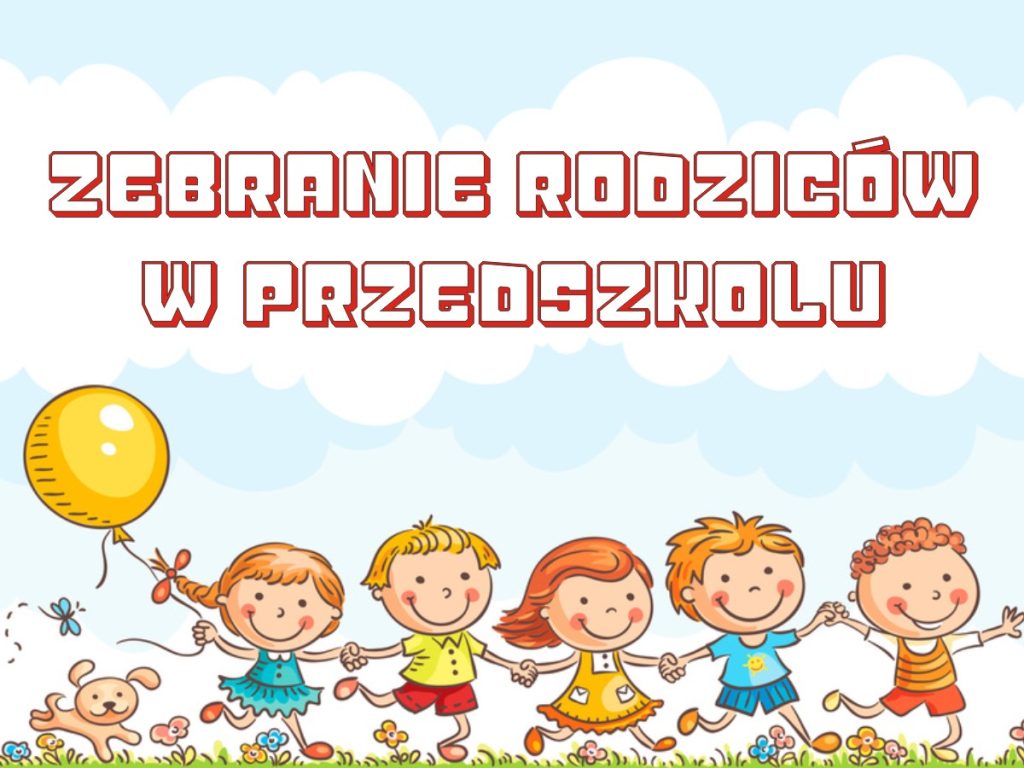 SZANOWNI PAŃSTWO!INFORMUJEMY, IŻ SPOTKANIE ORGANIZACYJNE DLA RODZICÓW DZIECI NOWO PRZYJĘTYCH DO PRZEDSZKOLA ODBĘDZIE SIĘ29 MAJA 2023 O  GODZ.  15.30SERDECZNIE ZAPRASZAMY 